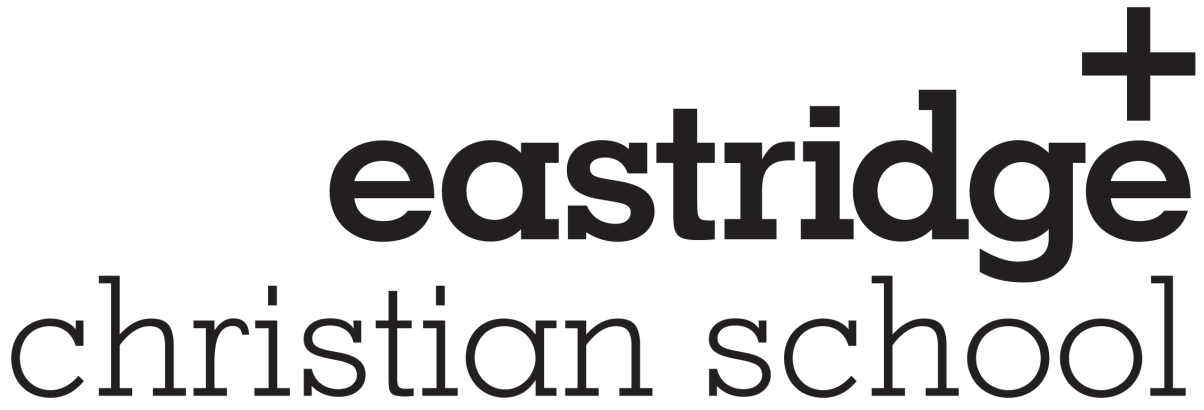 Kindergarten Information NightThursday, April 21st7-8 PMIf you are concerned about All Day Kindergarten in the Public Schools and what that looks like for your child thenplease join ECS Kindergarten Teacher, Tracy Schriever, Assistant, Beck Jungand ECS Director, Linda Gibbs for this very important Information NightAt Eastridge Christian School we offer a strong academic curriculum that is designed to meet the needs of each child and set the foundation for your child’s school years.  Our All Day Kindergarten class will have a maximum of 16 students with one lead teacher and a full time assistant.This evening is designed to present information about the kindergarten program at Eastridge Christian School.  Tracy, who is a WA State Certified teacher and comes to us with many years of experience, will share information about herself and her teaching philosophy.  She will talk about individualized instruction, the daily routine for the class, and the new and updated curriculum we use.  Tracy will also address the All Day Kindergarten in the public school, the teacher/student ratio and how much more your child will learn in a small class with a two full-time teachers. With standards and expectations continuing to escalate for kindergarteners, we must make sure that our children learn in a fun, engaging classroom environment.We hope you can join us for a very informative evening.  If you know anyone who would be interested in attending a quality Christian kindergarten program, please bring them along.We will not be able to offer childcare for this eveningEastridge Christian School24205 SE Issaquah Fall City RoadIssaquah, WA  98029425.270.6329Linda.Gibbs@eastridgetoday.com